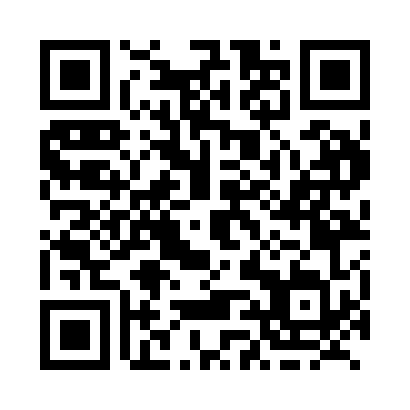 Prayer times for Graphite, Ontario, CanadaWed 1 May 2024 - Fri 31 May 2024High Latitude Method: Angle Based RulePrayer Calculation Method: Islamic Society of North AmericaAsar Calculation Method: HanafiPrayer times provided by https://www.salahtimes.comDateDayFajrSunriseDhuhrAsrMaghribIsha1Wed4:255:591:096:098:189:542Thu4:235:581:086:108:209:553Fri4:215:571:086:118:219:574Sat4:195:551:086:118:229:595Sun4:175:541:086:128:2310:016Mon4:155:521:086:138:2510:027Tue4:135:511:086:148:2610:048Wed4:115:501:086:148:2710:069Thu4:095:481:086:158:2810:0810Fri4:075:471:086:168:2910:1011Sat4:055:461:086:168:3110:1112Sun4:045:451:086:178:3210:1313Mon4:025:431:086:188:3310:1514Tue4:005:421:086:198:3410:1715Wed3:585:411:086:198:3510:1816Thu3:575:401:086:208:3610:2017Fri3:555:391:086:218:3710:2218Sat3:535:381:086:218:3910:2419Sun3:525:371:086:228:4010:2520Mon3:505:361:086:238:4110:2721Tue3:495:351:086:238:4210:2922Wed3:475:341:086:248:4310:3023Thu3:465:331:086:248:4410:3224Fri3:445:321:086:258:4510:3425Sat3:435:321:096:268:4610:3526Sun3:415:311:096:268:4710:3727Mon3:405:301:096:278:4810:3828Tue3:395:291:096:278:4910:4029Wed3:385:291:096:288:5010:4130Thu3:375:281:096:288:5110:4231Fri3:355:281:096:298:5210:44